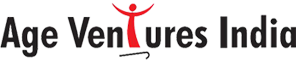 CORONAVIRUSProtocols for ResidentsGiven the outbreak of Coronavirus(COVID19),the team at Site has put together an Emergency Management Plan for our communities. Some of these have been implemented and some are in stage of implementation as soon as hardware is recd maximum in 2 days from now. We’re happy to share it for everyone’s consumption and hope it helps.We are sharing them in the best interest of everyone.The Protocols are in four partsActivity Restraint by PrarambhAdvisory to ResidentsInteraction should isolation neededPrecautions being to fortify Prarambh by screening staff and Visitors  Extra Action to Cover RiskActivity Restraint by PrarambhWith immediate Prarambh has stopped all picnics and public functions at site. The effort would be to restrict as much external interface as possible. Sales call related visit would also pass protocol test at security and would be moving around in Prarambh with surgical mask and post hand sanitization. B. Advisory to ResidentRegularly and thoroughly clean your hands with an alcohol-based hand rub or wash them with soap and water.Disinfect your main door knobs/handles and calling bell switches frequently.If you have to step out of the house for supplies, once back the first thing to do is thoroughly clean your hands and change the clothesimmediately.If you have travelled international, it would be good isolate yourself for 15 days in any case at least 7 days.It is the moral responsibility of each resident as responsible citizentoprotectthemselvesandself-discloseorreportifthereis anysuspectcaseofinfection.Do get your self-assessed by the non-contact thermometer when-ever in common area but at least once a day.Do not use open c gym, which is being closed till 31st March 2020 by being taped around.Ensure domestic help coming in is wearing mask and uses sanitizer/wash hands before starting work in your villa. AVI is trying to teach hygiene to all but it would help if the Resident can also do their bit.It is difficult to do in senior years, but do try to reduce work dependence on staffIf any resident feels he/she is developing any symptoms such as fever, dry throat, breathlessness etc. kindly inform the AVI/Medical team immediately for investigationCIsolation in case necessaryIn case necessary due to some reason isolation is needed then following would be the recommended protocol.Get the individual tested and based on medical advice the Resident unless directed to be in isolation in a medical facility would be advised to stay isolated in their ownvilla for the duration recommended. The medical record may please be shown and a copy given to the Community Medical Center. The Community Medical Center will cross check with the community Doctor. During this period of isolation Resident is requested to keep garbageoutside the villa so that it can be lifted by the person from outside, services requiring housekeeping staff may please be postponed including housekeeping for at least 7 days. Food would be delivered to the Villa in a disposable packing which will be delivered on the door outside, and vegetable/ other deliveries.required would be kept outside.Prarambh is a Senior Living Community and Residents are requested to report external travel or mass contact on their own, to safe guard co-community members who all are susceptible to increased risk.D. Precautions being to fortify Prarambh by screening staff and Visitors  The Security at Prarambh has been provided with infra red temperature scanning hardware and sanitizer.All employees before coming in will clean hands with sanitizersThere temperature will be scanned and those having high temperature will be asked to go backAll Staff will be given surgical mask to wear on dutyAll Staff members temperature will be monitored twice a dayAll visitors would also be tested for temperature and given a mask to wear. They will be questioned for their travel and Resident would be requested to verify if the person can come in.Similarly in case of Sales prospects, Sales Team would certify that the prospect has not travelled abroad in the recent periodResidents are requested to help in implementation of this protocolResidents are requested to visitors to have patience as security register would need to be filled by the security guard themselves and pen would not be given to visitor to fill in the record. This may cause delay as guard may not be that fastE. Extra Action to Cover RiskAVI is trying to help by being more than normal cautious as under:Hand sanitizers are being kept in many places like club, medical room security and dining room, so that Residents and guest can use it  before going into these public place, however be careful as stocks are limited and there is scarcity in the marketDining Room, TV room and Multipurpose Hall is being cleaned with increased frequency.Employees are being advised not to roam around once their designated work is over, please bear with reduced visibilityDining room cleaning frequency has been increasedMultipurpose hall would be wiped before a programFurniture in garden etc would be cleaned / sanitized more frequently.Government HelplinesThe Ministry of Health & Family Welfare can be reached 24*7 at +91 11-23978046 or ncov2019@gmail.com.STAY SAFE AND HEALTHY